Ziarul de Sîngereii NoiPublicație pentru informarea cetățenilor despre proiectele primăriei,  crearea dialogului între cetățeni și administrație publică locală, implicarea locuitorilor in procesul decizional și de dezvoltare a comunității.Nr. 918 augustTiraj – 100 exZona de difuzare – comuna Sîngereii NoiRubrici permanente - Proiectele Primăriei, Sănătate, Cultură, Sport, EducațieLimba de difuzare: românăAnunt:Pentru programare la Agenția Servicii Publice rugăm să vă prezentați la primărie cu buletinul de identitate sau să telefonați la numerele de telefoane: 0 262 73 371- dna Valentina Damian, 0 262 73 501-dna Svetlana BoagheE bine să cunoastem:În legătură cu situația epidemiologică din țară și Hotărîrea Comisiei Naționale pentru Sănătate Publică e necesar  ca în locurile publice, magazine, transport public,  să purtăm mască și mănuși. Toți producătorii de legume, flori ș.a. produse agricole, care doresc să realizeze producția în teritoriu sunt invitați cu buletinul de identitate la primărie pentru a primi actele necesare.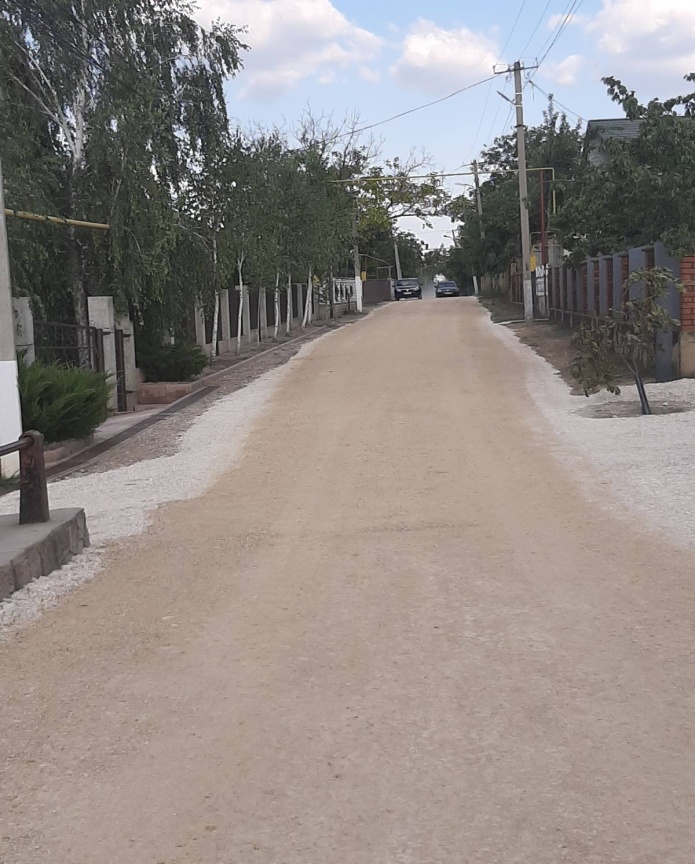 Pentru anul 2020 din Fondul Rutier a fost alocată  suma de 609 000 lei, care se utilizează numai la construcția și reparația drumurilor locale. Din aceste mijloace financiare a  fost  reparat  drumul de pe strada Teilor din satul Sîngereii Noi în varianta albă cu lungimea de 1700 m. Costul lucrărilor sunt de 400 000 lei. Din banii rămași urmează să fie reparate porțiuni de drum de pe stăzile  Serghei Lazo, Prieteniei, Constantin Stamati, Maria Dragan și Sportivilor. 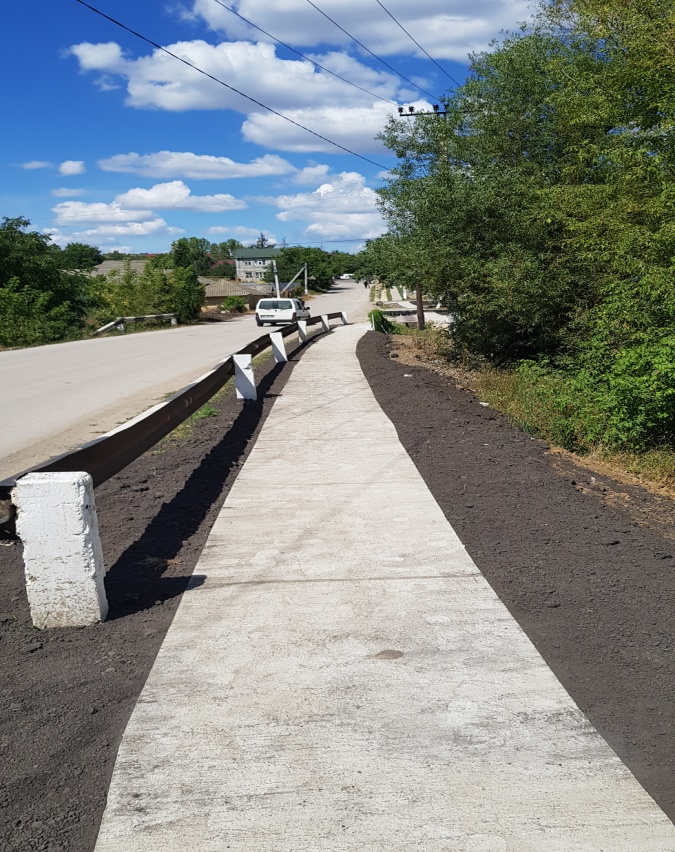 Pe strada Biruinței s-a construit o porțiune de trotuar cu  contribuția agentului  economic SRL „Plastal”- administrator Zastavnețchi Iosif și primărie. În anul 2021 trotuarul va fi prelungit pe segmentul paralel cu drumul central.Mai confortabil pentru copii din grădinița „Îngeraș”Pentru 64 copii din grădinița „Îngeraș” a fost reparat tavanul și pereții cu mijloace financiare ale primăriei în sumă de 277 000 lei. Micuților li s-au creat condiții foarte bune, deoarece ei sunt viitorul, sunt acei care vor  continua dezvoltarea localității. 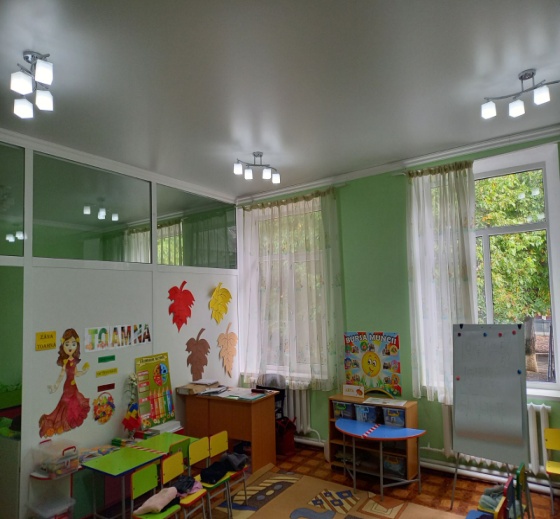 Stimați cetățeni ai comunei Sîngereii Noi! Pe data de 20.08.2020 va avea loc ședința consiliului local si va fi dezbătut următorul proiect a ordinei de zi: 1.Cu privire la  rectificarea bugetului local, aprobat prin Decizia  nr. 08/10 din 10.12.2019 „Cu   privire la aprobarea bugetului   local pentru anul 2020, în a doua lectură2.Cu privire la examinarea notificării nr. 1304/OT1- 648  din 31.07.2020 OT Bălți al Cancelariei de Stat a Republicii Moldova3.Cu privire la expunerea la licitație publică cu strigare a bunurilor imobile  proprietate publică a comunei din domeniul privat4.Cu privire  la rezultatele licitaţiei cu strigare din 03.08.2020 privin vînzarea-cumpărarea terenurilor agricole 5.Cu privire la înregistrarea bunului imobil format prin separare,  proprietate publică din domeniul public al comunei 6.Cu privire la aderarea comunei la elaborarea  proiectului  privind combaterea viiturilor și a secetelor inițiat de  Programul Națiunilor Unite pentru Dezvoltare7.Cu privire la confirmarea  în funcţie a secretarului consiliului local 8.Cu privire la preluarea imobilului în administrare: Lucrari de reparaţii a acoperișului   Gimnaziul  Mărinești satul Mărinești9.Cu privire la delegarea  reprezentantului APL în componența Consiliului de administrare a IP Gimnaziul Mărinești10.Cu privire la delegarea  reprezentantului APL în componența Consiliului de administrare a IP Gimnaziul ”Aleco Russo11.Cu privire la instalarea  indicatoarelor rutiere12.Cu privire la aprobarea planului de activitate al consiliului local Sîngereii Noi pentru   trimestrul IV al anului 202013. Cu privire la examinarea notificării nr. 1304/OT1- 671  din 14.08.2020 OT Bălți al Cancelariei de Stat a Republicii Moldova 14.Cu privire la schimbarea modului de folosință al terenului15.Cu privire la modificarea  Deciziei nr.07/05 din 28.11.2019”Cu privire la aprobarea şi punerea în aplicare a taxelor locale pentru  anul 2020”    16.Cu privire la constituirea Consiliului de securitate comunitară din  cadrul primăriei comunei Sîngereii Noi 17.Cu privire la inițiera înregistrării primare masive.Primar: Guțu GalinaO initiativă de lăudat este reactivarea  sait-ului comunei: singereiinoi.mdhttp://singereiinoi.md/Stimați cetățeni ai comunei Sîngereii Noi! Pe data de 20.08.2020 va avea loc ședința consiliului local si va fi dezbătut următorul proiect a ordinei de zi: 1.Cu privire la  rectificarea bugetului local, aprobat prin Decizia  nr. 08/10 din 10.12.2019 „Cu   privire la aprobarea bugetului   local pentru anul 2020, în a doua lectură2.Cu privire la examinarea notificării nr. 1304/OT1- 648  din 31.07.2020 OT Bălți al Cancelariei de Stat a Republicii Moldova3.Cu privire la expunerea la licitație publică cu strigare a bunurilor imobile  proprietate publică a comunei din domeniul privat4.Cu privire  la rezultatele licitaţiei cu strigare din 03.08.2020 privin vînzarea-cumpărarea terenurilor agricole 5.Cu privire la înregistrarea bunului imobil format prin separare,  proprietate publică din domeniul public al comunei 6.Cu privire la aderarea comunei la elaborarea  proiectului  privind combaterea viiturilor și a secetelor inițiat de  Programul Națiunilor Unite pentru Dezvoltare7.Cu privire la confirmarea  în funcţie a secretarului consiliului local 8.Cu privire la preluarea imobilului în administrare: Lucrari de reparaţii a acoperișului   Gimnaziul  Mărinești satul Mărinești9.Cu privire la delegarea  reprezentantului APL în componența Consiliului de administrare a IP Gimnaziul Mărinești10.Cu privire la delegarea  reprezentantului APL în componența Consiliului de administrare a IP Gimnaziul ”Aleco Russo11.Cu privire la instalarea  indicatoarelor rutiere12.Cu privire la aprobarea planului de activitate al consiliului local Sîngereii Noi pentru   trimestrul IV al anului 202013. Cu privire la examinarea notificării nr. 1304/OT1- 671  din 14.08.2020 OT Bălți al Cancelariei de Stat a Republicii Moldova 14.Cu privire la schimbarea modului de folosință al terenului15.Cu privire la modificarea  Deciziei nr.07/05 din 28.11.2019”Cu privire la aprobarea şi punerea în aplicare a taxelor locale pentru  anul 2020”    16.Cu privire la constituirea Consiliului de securitate comunitară din  cadrul primăriei comunei Sîngereii Noi 17.Cu privire la inițiera înregistrării primare masive.Primar: Guțu GalinaFondator: primăria comunei Sîngereii NoiEditori: Curca IgoriBoaghe SvetlanaColegiul de redacție:Administrație:Guțu Galina, primarCultură, sport, Educație- Chitoroagă CristinaProiectele primăriei- Boaghe Svetlana, Damian ValentinaTehnoredactare: Curca Igor